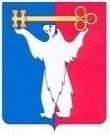 АДМИНИСТРАЦИЯ ГОРОДА НОРИЛЬСКАКРАСНОЯРСКОГО КРАЯРАСПОРЯЖЕНИЕ11.09.2013	    г.Норильск	     №  426-оргВ соответствии с постановлением Администрации города Норильска от 10.07.2013 №345 «Об утверждении Порядка разработки, утверждения, реализации и проведении оценки эффективности реализации муниципальных программ на территории муниципального образования город Норильск», Внести в распоряжение Администрации города Норильска от 04.06.2013 №231-орг «Об организации работы по переходу на программный бюджет» (далее – Распоряжение) следующие изменения:В Приложении №1 к Распоряжению:Раздел 5 изложить в новой редакции согласно Приложению №1 к настоящему распоряжению;По всей графе «Итоговый документ» слово «Руководителя» исключить;В графе «Итоговый документ» пункта 8.15 слово «Постановление» заменить словом «Распоряжение».Разместить настоящее распоряжение на официальном сайте муниципального образования город Норильск.И.о. Руководителя Администрации города Норильска	                      В.А. КалининПриложение № 1 к Распоряжению                                Администрации города Норильскаот 11.09.2013 № 426-оргО внесении изменений в Распоряжение Администрации города Норильска от 04.06.2013 № 231-орг5.Утверждение муниципальных программ муниципального образования город Норильск (далее – МП МО г.Норильск)Утверждение муниципальных программ муниципального образования город Норильск (далее – МП МО г.Норильск)Утверждение муниципальных программ муниципального образования город Норильск (далее – МП МО г.Норильск)Утверждение муниципальных программ муниципального образования город Норильск (далее – МП МО г.Норильск)5.1Формирование реестра мероприятий МП МО г.Норильскдо 20.08.2013Управление экономики, планирования и экономического развития Администрации города НорильскаРеестр МП 5.2Вынесение на рассмотрение бюджетной комиссии реестра мероприятий МП МО г.Норильск  (по отдельному графику)с 20.08.2013Управление экономики, планирования и экономического развития Администрации города НорильскаПротокол бюджетной комиссии5.3Утверждение МП МО г.Норильскдо 15.10.2013Структурные подразделения Администрации г.НорильскаПостановление Администрации г.Норильска